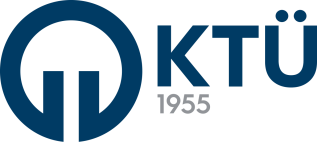 KARADENİZ TEKNİK ÜNİVERSİTESİ MÜHENDİSLİK FAKÜLTESİ İNŞAAT MÜHENDİSLİĞİ BÖLÜMÜ2020-2021 Akademik Yılı Lisans Eğitimi ISG TEMEL EĞİTİM SERTİFİKA PROGRAMI HAKKINDAStaj yapacak olan öğrencilerimizin UZEM üzerinden ISG TEMEL EĞİTİM SERTİFİKA PROGRAMI’na katılmak isteyen öğrencilerimiz Form-1 belgesini doldurarak 12.08.2021 tarihine kadar Arş. Gör. Bayram Ali TEMEL’e e-posta yoluyla göndermeleri gerekmektedir. e-Posta Adresi: bayramali.temel@ktu.edu.trBilgilerinize duyurulur.Staj Komisyon BaşkanıDoç. Dr. Murat GÜNAYDIN